 Odparovanie je metóda, pomocou ktorej vieme oddeliť čiastočky rozpustenej pevnej látky od vody. Odparovaním sa voda vplyvom tepla zmení na paru. Voda sa odparí a čiastočky rozpustnej pevnej látky zostanú  v nádobe. Každá látka sa skladá z drobných čiastočiek.Keď sa látka dostane  do inej látky rozpúšťadla / cukor+ voda/ čiastočky sa rozpoja a uvoľnia = rozpustia sa. Niektoré nedržia pohromade = nerozpustia sa.Filtrácia je metóda, pomocou ktorej vieme oddeliť čiastočky nerozpustnej pevnej látky od vody. Môžeme ich oddeliť pomocou prelievania cez filter.Zopakujme si:Vyfarbi správnu odpoveď.     Metóda, ktorou vieme oddeliť čiastočky rozpustnej pevnej látky ( napr. cukor )od vody sa volá:
Zakrúžkuj,  čo sa vo vode rozpúšťa:múka         soľ               krieda          olej           cukorVyfarbi veci, ktoré môžeme použiť ako filter.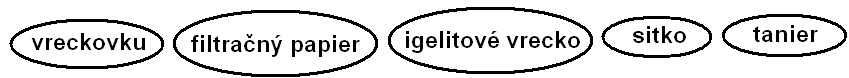 ODPAROVANIEFILTRÁCIA